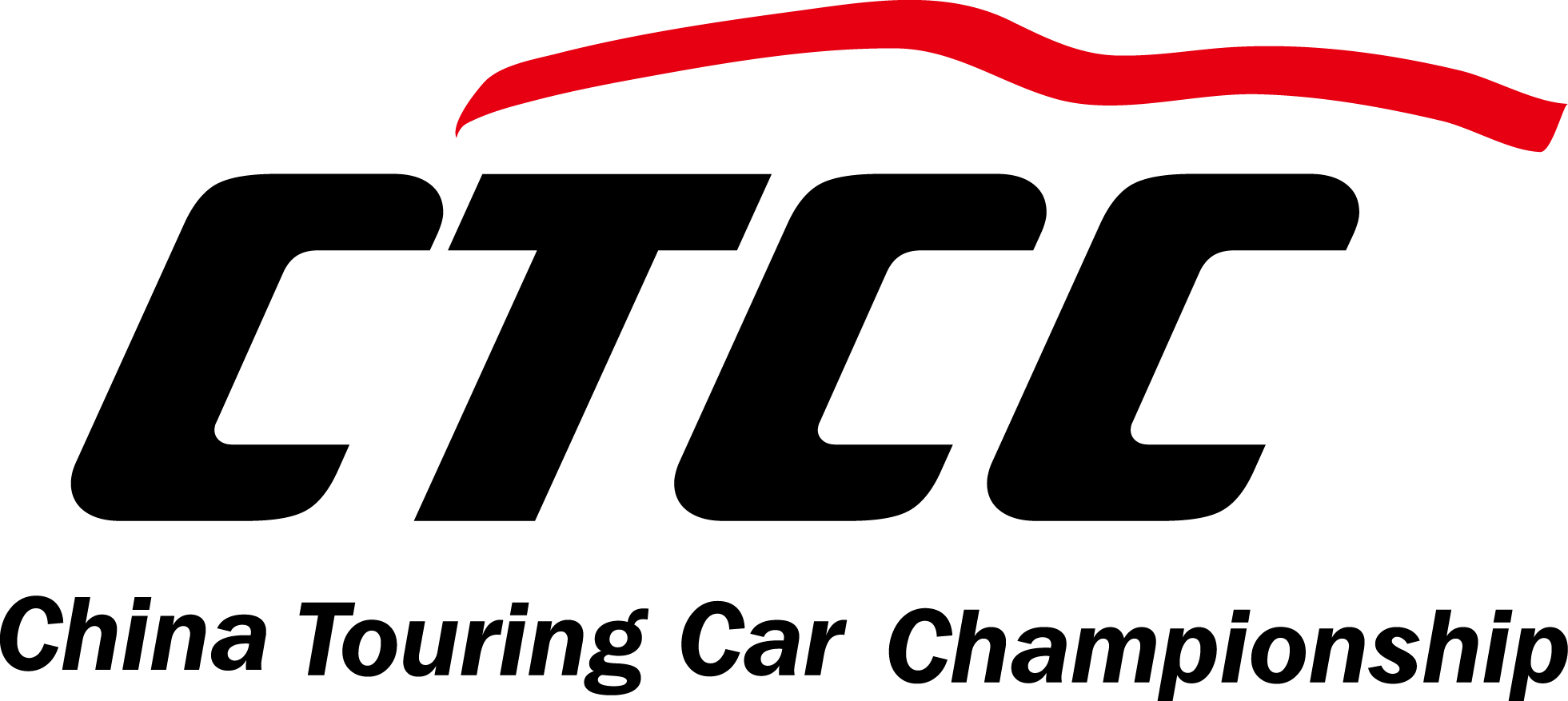 2019年CTCC中国房车锦标赛 超级杯车型注册表-总表2019 China Touring Car Championship HOMOLOGATION FORM FOR MODLE IN SUPER CUP-GENERAL车型注册号码/HOMOLOGATION NUMBER注册人/APPLICANT注册有效期/ HOMOLOGATION VAILD审核人/AUDIT SIGNATUREPart 1. 原型车信息/ORIGINAL CAR INFORMATION 1. 一般项目/ GENERAL1.1. 制造商/ MANUFACTURER1.2. 车型和类型/ MODEL AND TYPEP1-1）原型车铭牌照片/ Vehicle identification plate of original car1.3. 原型车/ ORIGINAL CARP1-2）从车前3/4位置看见的原型车				P1-3）从车前3/4位置看见的原型车Car seen from 3/4 front						  Car seen from 3/4 rearPart 2. 整车延伸注册信息/EXTENSION CAR INFORMATION 1. 一般项目/ GENERAL1.1. 成品赛车/ FINISHED RACECARP1-1）从车前3/4位置看见的成品赛车				P1-2）从车后3/4位置看见的成品赛车Car seen from 3/4 front						  Car seen from 3/4 rear2. 尺寸和重量/ DIMENSIONS, WEIGHT2.1. 总长度/ OVERALL LENGTH2.2. 车体宽度/ WIDTH OF BODYWORK2.3. 轴距/ WHEELBASE2.4 整车重量/ OVERALL WEIGHT3. 车身 - 底盘（车身壳体） / BODYWORK - CHASSIS (BODYSHELL)3.1. 内饰/ INTERIORa） 车内装备P3-1）仪表台 – 拆下状态/ Dashboard - dismountedP3-2）脚踏盒 – 拆下状态 前视					P3-3）脚踏盒 – 拆下状态 侧视Pedal box - dismounted seen from front		  Pedal box - dismounted seen from sideP3-4）脚踏盒 – 位于安装位置					     I3-1）车手座椅的横向位置Pedal box - mounted in its location		         Latitudinal position of the driver’s seatb） 人机界面P3-5）车内总开关 – 位于安装位置					P3-6）车外总开关 – 位于安装位置Main Switch inner - mounted in its location		  Main Switch Outer - mounted in its locationP3-7）Bosch开关面板 – 位于安装位置			  P3-8）方向盘开关盒 – 位于安装位置 （如适用）Bosch Switch Panel - mounted in its location	Steering Switch Panel - mounted in its location (if applicable)P3-9）任何额外的控制界面（开关、旋钮等） – 位于安装位置Any additional interface (Switch, rotary, etc.) - mounted in its locationP3-10）仪表显示器 – 位于安装位置				P3-11）仪表显示器支架Dashboard Display - mounted in its location	Mounting structure for dashboard displayI3-2）Bosch开关面板按钮功能描述Function Illustration of Bosch Switch PanelI3-3）方向盘开关盒按钮功能描述Function Illustration of Steering Swtich Panelc） 电控系统P3-12）发动机控制单元 – 位于安装位置				P3-13）电源控制器– 位于安装位置ECU - mounted in its location	Powerbox - mounted in its locationP3-14）官方通讯插头 – 位于安装位置			P3-15）非标准通讯插头 – 位于安装位置 （如适用）Official communication plug	None-official communication plug- mounted in its location	- mounted in its location (if applicable)3.2. 外饰  / EXTERIORI3-4）车体面板材料MATERIALS OF BODYWORK PANELSP3-16）发动机盖 – 拆下状态				       P3-17）发动机盖 – 安装状态Engine bonnet - dismounted                    Engine bonnet - mountedI3-5）发动机盖 - 开口尺寸Engine bonnet – dimensions of openingsP3-18）	前叶子板 – 拆下状态				       P3-19）前叶子板 – 安装状态Front fender - dismounted                    Front fender - mountedP3-20）	后叶子板 – 拆下状态				       P3-21）后叶子板 – 安装状态Rear fender - dismounted                    Rear fender - mountedP3-22）	后叶子板 – 改装方式				       P3-23）后叶子板 – 改装方式Rear fender - modification                    Rear fender - modificationP3-24）原装裸前车门—内侧				       P3-25）改装裸前车门—内侧Bare standard front door – inner face            Bare modified front door – inner faceP3-25）前门能量吸收装置 – 拆下状态				 P3-26）前门能量吸收装置Front door energy absorbing device		        Front door energy absorbing device– dismounted            P3-27）前侧护板 – 拆下状态				         P3-28）前侧护板Front side protection panel		               Front side protection panel– dismounted            P3-29）前侧护板 – 安装状态Front side protection panel - mounted P3-30）原装裸后车门—内侧				       P3-31）改装裸后车门—内侧Bare standard rear door – inner face            Bare modified rear door – inner faceP3-32）后门能量吸收装置 – 拆下状态				 P3-33）后门能量吸收装置rear door energy absorbing device		        rear door energy absorbing device– dismounted            P3-34）后侧护板 – 拆下状态				         P3-35）后侧护板Rear side protection panel		               Rear side protection panel– dismounted            P3-36）后侧护板 – 安装状态						P3-37）后门 - 轮拱改装部件Rear side protection panel - mounted 		Rear door – modification of wheel archP3-38）前保险杠 – 拆下状态，外侧				P3-39）前保险杠 – 拆下状态，内侧Front bumper - dismounted outer side		      Front bumper - dismounted inner sideP3-40）	原车前保险杠 – 装车状态					P3-41）改装前保险杠 – 装车状态Original front bumper - mounted		         Modified front bumper - mountedI3-6）前保险杠的开口尺寸-从前面看Front bumper seen from front - dimensions of openingsP3-42）后保险杠 – 拆下状态，外侧				P3-43）后保险杠 – 拆下状态，内侧Rear bumper - dismounted outer side		      Rear bumper - dismounted inner sideP3-44）	原车后保险杠 – 装车状态					P3-45）改装后保险杠 – 装车状态Original rear bumper - mounted		         Modified rear bumper - mountedP3-46）前下空气隔板 – 拆下状态				   P3-47）前下空气隔板 – 设计图，安装位置，俯视Air splitter - dismounted					Air splitter drawing - mounted seen from topP3-48）车底平板 – 拆下状态Flat floor - dismountedP3-49）后扩散器 – 拆下状态				   P3-50）后扩散器 – 设计图，安装位置，俯视Diffuser - dismounted					  Diffuser drawing - mounted seen from topP3-51）后扩散器 – 设计图，后视Diffuser drawing - seen from behindP3-52）尾翼总成– 拆下状态				   		P3-53）尾翼总成– 拆下状态Complete rear wing - dismounted		   		 Complete rear wing - dismounted	P3-54）尾翼总成 – 安装在车上Complete rear wing – mounted on carI3-7）尾翼总成-拆下状态COMPLETE REAR WING DISMOUNTEDI3-8）尾翼位于车上安装位置，侧视图（标出纵向位置）REAR WING MOUNTED ON CAR SEEN FROM THE SIDE (WITH LONGITUDINAL POSITION)3.3. 底盘（车架） / CHASSIS (BODYSHELL)P3-55）裸车身 – 前3/4				   			P3-56）裸车身 – 后3/4Bare bodyshell – From 3/4 front		   	   	   Bare bodyshell – From 3/4 rear	P3-57）裸车身 – 发动机舱				   		P3-58）裸车身 – 从前挡风玻璃开口处看驾驶舱内Bare bodyshell 								Bare bodyshell – Engine compartment		   	  			– Cockpit seen from windscreen openingP3-59）裸车身 – 从后窗开口处看驾驶舱内			P3-60）裸车身 – 从驾驶舱内看车顶Bare bodyshell 								  Bare bodyshell– Cockpit seen from rear window opening        – Roof seen from cockpitP3-61）裸车身 – 行李箱							P3-62）裸车身 – 从下方看车底Bare bodyshell 								  Bare bodyshell– Luggage compartment        				  – Seen from underneath4. 官方指定产品 / OFFICIAL PARTS官方指定产品注册号码/ OFFICIAL PARTS HOMOLOGATION NUMBER详细内容见副表1 官方指定产品注册表/5. 官方车架 / OFFICIAL CHASSIS官方车架注册号码/ OFFICIAL CHASSIS HOMOLOGATION NUMBER详细内容见副表2 官方车架套件注册表6. 发动机 / ENGINE发动机注册号码/ ENGINE HOMOLOGATION NUMBER除下列外，其余详细内容见副表3 发动机注册表6.1 发动机的安装点及安装位置 / LOCATION AND POSITION OF THE ENGINEI6-1）发动机位置/ POSITION OF THE ENGINE6.2 发动机悬置数量 / NUMBER OF SUPPORTSP6-1）发动机悬置1 – 拆下状态					I6-2）发动机悬置1 – 图Engine support 1 – dismounted				 Engine support 1P6-2）发动机悬置2 – 拆下状态					I6-3）发动机悬置2 – 图Engine support 2 – dismounted				 Engine support 2P6-3）发动机悬置3 – 拆下状态					I6-2）发动机悬置3 – 图Engine support 3 – dismounted				 Engine support 36.3 中冷器/INTERCOOLERP6-4）中冷器总成 – 安装状态						P3-39）中冷器总成 – 拆下状态Intercooler - mounted 					      Intercooler - dismounted7. 油箱/ FUEL TANKI3-1）油箱所在位置/Fuel tank in its location8. 其他配置 / OTHERS是否使用拨片换挡系统/ Whether paddle-shift system is used生产商及型号/ Manufacturer and modelP8-1）换档驱动器 – 位于安装位置					P8-2）换挡控制器 – 位于安装位置（如适用）Gearshift actuator 								Gear control unit– in mounting position							– in mounting position (if applicable)P8-3）气压或液压泵 – 位于安装位置 （如适用）	P8-4）蓄亚容器 – 位于安装位置（如适用）Pneumatic or hydraulic pump 					Pressure accumulator– in mounting position (if applicable)				– in mounting position (if applicable)P8-5）驱动器连杆机构照片 （如适用）				I8-1）驱动器连杆机构设计图（如适用）Pneumatic or hydraulic pump 					Driving mechanism drawing (if applicable)– in mounting position (if applicable)				CTCC-XXX-1901-YYY-ZZZ-AXXX2019年姓名签字姓名签字姓名签字填写/Descriptiona）车型和类型/ Model and type填写/Descriptionb）车架号码/ Typical chassis number填写/Description添加照片Photo添加照片Photo添加照片Photo添加照片Photo添加照片Photo填写/Description+ 10 mma) 在前桥中心线位置/ At front axle centreline填写/Descriptionmm  +0/-1%b) 在后桥中心线位置/ At rear axle centreline填写/Descriptionmm  +0/-1%填写/Description+ 10 mm填写/Descriptionkg添加照片Photo添加照片Photo添加照片Photo添加照片Photo添加图纸Drawing车手座椅中线与车身中轴线的的横向距离。Latitudinal distance of the centreline of the driver’s seat, from the centreline of the bodyshell添加照片Photo添加照片Photo添加照片Photo添加照片Photo添加照片Photo添加照片Photo添加照片Photo填写Description填写Description添加照片Photo添加照片Photo添加照片Photo添加照片Photo金属材料/METALLIC MATERIALS金属材料/METALLIC MATERIALS金属材料/METALLIC MATERIALS序号/Label零件/Part材质/Material01填写/Description填写/Description02填写/Description填写/Description03填写/Description填写/Description04填写/Description填写/Description05填写/Description填写/Description06填写/Description填写/Description07填写/Description填写/Description08填写/Description填写/Description09填写/Description填写/Description10填写/Description填写/Description11填写/Description填写/Description塑料材质/ PLASTIC MATERIALS塑料材质/ PLASTIC MATERIALS塑料材质/ PLASTIC MATERIALS序号/Label零件/Part材质/Material12填写/Description填写/Description13填写/Description填写/Description14填写/Description填写/Description15填写/Description填写/Description16填写/Description填写/Description17填写/Description填写/Description18填写/Description填写/Description19填写/Description填写/Description20填写/Description填写/Description21填写/Description填写/Description22填写/Description填写/Description玻璃/ GLAZING玻璃/ GLAZING玻璃/ GLAZING序号/Label零件/Part材质/Material23填写/Description填写/Description24填写/Description填写/Description25填写/Description填写/Description26填写/Description填写/Description27填写/Description填写/Description28填写/Description填写/Description29填写/Description填写/Description30填写/Description填写/Description31填写/Description填写/Description32填写/Description填写/Description33填写/Description填写/Description附图/ DRAWING添加图纸Drawing添加照片Photo添加照片Photo添加图纸Drawing误差/Tolerance + 1% (不适用最大的开口位置/ not applicable to opening max. area)添加照片Photo添加照片Photo添加照片Photo添加照片Photo添加照片Photo绘图和尺寸Drawing with dimensions添加照片Photo添加照片Photo添加照片Photo绘图和尺寸Drawing with dimensions添加照片PHOTO绘图和尺寸Drawing with dimensions添加照片Photo添加照片Photo添加照片Photo添加照片Photo绘图和尺寸Drawing with dimensions添加照片Photo绘图和尺寸Drawing with dimensions添加照片Photo添加照片Photo添加照片Photo添加照片Photo添加照片Photo添加照片Photo添加图纸Drawing误差/Tolerance + 1% (不适用最大的开口位置/ not applicable to opening max. area)添加照片Photo添加照片Photo添加照片Photo添加照片Photo添加照片Photo标出前下空气隔板最前端至前保险杠最前端的纵向距离Longitudinal distance of the front foremost point of air splitter, from the front foremost of the front bumper添加照片Photo添加照片Photo如果扩散器和后保险杆一体不可拆卸，也可以用设计图表达其为纯平面If diffuser is integrated into the rear bumper and cannot be dismounted, a drawing can be used to describe the shape.标出扩散器最前端与后轴间的纵向距离，以及扩散器相对于车门下缘的角度Longitudinal distance of the front of diffuser, from the rear axle. Inclination angle of the diffuser, to the doors' lower edge标出扩散器宽度Width of the diffuser添加照片Photo添加照片Photo添加照片Photo绘图和尺寸Drawing with dimensions绘图和尺寸Drawing with dimensions添加照片Photo添加照片Photo添加照片Photo添加照片Photo添加照片Photo添加照片Photo添加照片Photo添加照片Photo补充信息/ COMPLEMENTARY INFORMATIONa） 安装点/ Location填写/Description见I6-1/ See scheme I6-1b）车架位置/ PositionX=填写/Description±5mm见I6-1/ See scheme I6-1b）车架位置/ PositionY=填写/Description±5mm见I6-1/ See scheme I6-1b）车架位置/ PositionZ=填写/Description±3mm见I6-1/ See scheme I6-1c）倾斜角度/ Inclination填写/Description +0/-2deg见I6-1/ See scheme I6-1绘图和尺寸Drawing with dimensions须注明车架与发动机的测量参考点Clearly mark out reference points on chassis and engine for measurement.填写/Description添加照片Photo绘图和尺寸Drawing with dimensions添加照片Photo绘图和尺寸Drawing with dimensions添加照片Photo绘图和尺寸Drawing with dimensionsa） 安装点/Locationb）进气冷却/Cooling of intake airb1）冷却介质/Cooling Media空气/Airb）进气冷却/Cooling of intake airb2）进气口直径/Air inlet diameter填写/Description±1mmb）进气冷却/Cooling of intake airb3）出气口直径/Air outlet diameter填写/Description±1mm添加照片Photo添加照片Photo标出油箱中心线与车身中心线的距离，油箱后缘平面与后副车架最前缘的距离，以及油箱下平面距离后副车架最低点的距离Latitudinal distance between the fuel tank’s centreline and the chasse’s centreline. Longitudinal distance of the rear vertical surface of fuel tank, from the vertical plane tangent to the front side of the most front pipe of the rear subframe.Vertical distance of the bottom surface of fuel tank, from the lowest point of the rear subframe.是/Yes否/No单项勾选/Single choice单项勾选/Single choicea）生厂商/ Manufacturer填写/Descriptionb）型号/ Model填写/Description添加照片Photo添加照片Photo添加照片Photo添加照片Photo添加照片Photo绘图和尺寸Drawing with dimensions补充信息/ COMPLEMENTARY INFORMATION